物件番号施設までの距離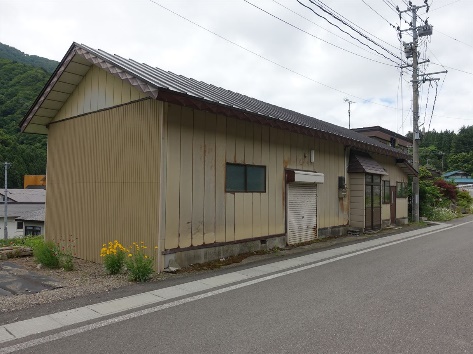 No.150床面積床面積153.43㎡153.43㎡所在地鹿角市八幡平字湯瀬21鹿角市八幡平字湯瀬21鹿角市八幡平字湯瀬21鹿角市八幡平字湯瀬21鹿角市八幡平字湯瀬21利用区分賃貸賃貸希望価格希望価格賃貸：1.5万円／月物件情報物件情報物件情報物件情報物件情報物件情報物件情報物件所在地物件所在地物件所在地物件所在地物件所在地物件所在地物件所在地鹿角市八幡平字湯瀬21-1鹿角市八幡平字湯瀬21-1鹿角市八幡平字湯瀬21-1鹿角市八幡平字湯瀬21-1鹿角市八幡平字湯瀬21-1鹿角市八幡平字湯瀬21-1鹿角市八幡平字湯瀬21-1鹿角市八幡平字湯瀬21-1鹿角市八幡平字湯瀬21-1利用区分利用区分利用区分□売却☑賃貸□期間使用□売却☑賃貸□期間使用□売却☑賃貸□期間使用□売却☑賃貸□期間使用□売却☑賃貸□期間使用□売却☑賃貸□期間使用□売却☑賃貸□期間使用□売却☑賃貸□期間使用□売却☑賃貸□期間使用□売却☑賃貸□期間使用□売却☑賃貸□期間使用□売却☑賃貸□期間使用□売却☑賃貸□期間使用利用区分利用区分利用区分□売却☑賃貸□期間使用□売却☑賃貸□期間使用□売却☑賃貸□期間使用□売却☑賃貸□期間使用□売却☑賃貸□期間使用□売却☑賃貸□期間使用□売却☑賃貸□期間使用□売却☑賃貸□期間使用□売却☑賃貸□期間使用□売却☑賃貸□期間使用□売却☑賃貸□期間使用□売却☑賃貸□期間使用□売却☑賃貸□期間使用利用区分利用区分利用区分□売却☑賃貸□期間使用□売却☑賃貸□期間使用□売却☑賃貸□期間使用□売却☑賃貸□期間使用□売却☑賃貸□期間使用□売却☑賃貸□期間使用□売却☑賃貸□期間使用□売却☑賃貸□期間使用□売却☑賃貸□期間使用□売却☑賃貸□期間使用□売却☑賃貸□期間使用□売却☑賃貸□期間使用□売却☑賃貸□期間使用物件詳細物件詳細面　積面　積面　積土地土地土地　　193.87㎡　　193.87㎡構造構造構造（　木　）造（　亜鉛メッキ鋼板　）葺（　平屋　）建（　木　）造（　亜鉛メッキ鋼板　）葺（　平屋　）建（　木　）造（　亜鉛メッキ鋼板　）葺（　平屋　）建物件詳細物件詳細面　積面　積面　積建物建物建物1階153.43㎡構造構造構造（　木　）造（　亜鉛メッキ鋼板　）葺（　平屋　）建（　木　）造（　亜鉛メッキ鋼板　）葺（　平屋　）建（　木　）造（　亜鉛メッキ鋼板　）葺（　平屋　）建物件詳細物件詳細面　積面　積面　積建物建物建物2階-㎡建築年建築年建築年昭和38年昭和38年昭和38年補修が必要な箇所補修が必要な箇所補修が必要な箇所補修が必要な箇所補修が必要な箇所補修が必要な箇所補修が必要な箇所補修が必要な箇所設備の状況水道水道水道水道水道☑上水道　　□井戸水□その他(　　　　　　　）☑上水道　　□井戸水□その他(　　　　　　　）☑上水道　　□井戸水□その他(　　　　　　　）☑上水道　　□井戸水□その他(　　　　　　　）☑上水道　　□井戸水□その他(　　　　　　　）☑上水道　　□井戸水□その他(　　　　　　　）下水道下水道□下水道　　□浄化槽　☑その他（　側溝　　　　　）□下水道　　□浄化槽　☑その他（　側溝　　　　　）設備の状況トイレトイレトイレトイレトイレ□水洗　☑汲み取り／☑小便器（　1個）□和式大便器（個）☑洋式大便器（ 1個）□水洗　☑汲み取り／☑小便器（　1個）□和式大便器（個）☑洋式大便器（ 1個）□水洗　☑汲み取り／☑小便器（　1個）□和式大便器（個）☑洋式大便器（ 1個）□水洗　☑汲み取り／☑小便器（　1個）□和式大便器（個）☑洋式大便器（ 1個）□水洗　☑汲み取り／☑小便器（　1個）□和式大便器（個）☑洋式大便器（ 1個）□水洗　☑汲み取り／☑小便器（　1個）□和式大便器（個）☑洋式大便器（ 1個）□水洗　☑汲み取り／☑小便器（　1個）□和式大便器（個）☑洋式大便器（ 1個）□水洗　☑汲み取り／☑小便器（　1個）□和式大便器（個）☑洋式大便器（ 1個）□水洗　☑汲み取り／☑小便器（　1個）□和式大便器（個）☑洋式大便器（ 1個）□水洗　☑汲み取り／☑小便器（　1個）□和式大便器（個）☑洋式大便器（ 1個）設備の状況車庫車庫車庫車庫車庫□有　☑無（駐車スペース0台分）□有　☑無（駐車スペース0台分）□有　☑無（駐車スペース0台分）□有　☑無（駐車スペース0台分）□有　☑無（駐車スペース0台分）物置物置物置物置☑有　　□無設備の状況庭庭庭庭庭□有　☑無□有　☑無□有　☑無□有　☑無□有　☑無畑畑畑畑□有　　☑無間取り１階１階１階１階１階□居間（）帖　☑和室（4）室（8 / 8 / 6 / 3 ）畳　☑トイレ　☑台所　□風呂　□洋室（）室（）帖　　☑その他（　倉庫　　　）□居間（）帖　☑和室（4）室（8 / 8 / 6 / 3 ）畳　☑トイレ　☑台所　□風呂　□洋室（）室（）帖　　☑その他（　倉庫　　　）□居間（）帖　☑和室（4）室（8 / 8 / 6 / 3 ）畳　☑トイレ　☑台所　□風呂　□洋室（）室（）帖　　☑その他（　倉庫　　　）□居間（）帖　☑和室（4）室（8 / 8 / 6 / 3 ）畳　☑トイレ　☑台所　□風呂　□洋室（）室（）帖　　☑その他（　倉庫　　　）□居間（）帖　☑和室（4）室（8 / 8 / 6 / 3 ）畳　☑トイレ　☑台所　□風呂　□洋室（）室（）帖　　☑その他（　倉庫　　　）□居間（）帖　☑和室（4）室（8 / 8 / 6 / 3 ）畳　☑トイレ　☑台所　□風呂　□洋室（）室（）帖　　☑その他（　倉庫　　　）□居間（）帖　☑和室（4）室（8 / 8 / 6 / 3 ）畳　☑トイレ　☑台所　□風呂　□洋室（）室（）帖　　☑その他（　倉庫　　　）□居間（）帖　☑和室（4）室（8 / 8 / 6 / 3 ）畳　☑トイレ　☑台所　□風呂　□洋室（）室（）帖　　☑その他（　倉庫　　　）□居間（）帖　☑和室（4）室（8 / 8 / 6 / 3 ）畳　☑トイレ　☑台所　□風呂　□洋室（）室（）帖　　☑その他（　倉庫　　　）□居間（）帖　☑和室（4）室（8 / 8 / 6 / 3 ）畳　☑トイレ　☑台所　□風呂　□洋室（）室（）帖　　☑その他（　倉庫　　　）間取り２階２階２階２階２階□居間（　 ）畳　□和室（）室（  ）畳　□トイレ　□台所　□風呂　□洋室（）室（  ）帖　　□その他（　　　　）□居間（　 ）畳　□和室（）室（  ）畳　□トイレ　□台所　□風呂　□洋室（）室（  ）帖　　□その他（　　　　）□居間（　 ）畳　□和室（）室（  ）畳　□トイレ　□台所　□風呂　□洋室（）室（  ）帖　　□その他（　　　　）□居間（　 ）畳　□和室（）室（  ）畳　□トイレ　□台所　□風呂　□洋室（）室（  ）帖　　□その他（　　　　）□居間（　 ）畳　□和室（）室（  ）畳　□トイレ　□台所　□風呂　□洋室（）室（  ）帖　　□その他（　　　　）□居間（　 ）畳　□和室（）室（  ）畳　□トイレ　□台所　□風呂　□洋室（）室（  ）帖　　□その他（　　　　）□居間（　 ）畳　□和室（）室（  ）畳　□トイレ　□台所　□風呂　□洋室（）室（  ）帖　　□その他（　　　　）□居間（　 ）畳　□和室（）室（  ）畳　□トイレ　□台所　□風呂　□洋室（）室（  ）帖　　□その他（　　　　）□居間（　 ）畳　□和室（）室（  ）畳　□トイレ　□台所　□風呂　□洋室（）室（  ）帖　　□その他（　　　　）□居間（　 ）畳　□和室（）室（  ）畳　□トイレ　□台所　□風呂　□洋室（）室（  ）帖　　□その他（　　　　）特記事項特記事項特記事項特記事項ＰＲポイントＰＲポイントＰＲポイントＰＲポイント駅湯瀬温泉0.4km中学校八幡平中学校5.3kmバス停湯瀬パーキングエリア0.6km病院かづの厚生病院14.6km保育園八幡平なかよしセンター4.7km市役所鹿角市役所14.2km小学校八幡平小学校4.7km